Math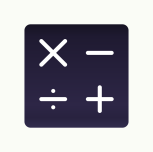 During the month of October, our third grade scholars have continued learning more strategies in order to multiply and divide. Fact Fluency:We’ve now learned all the count by’s 0-10. Scholars have been demonstrating their fluency through facts tests. Scholars have learned to play a variety of multiplication and division games to practice their fluency.AreaScholars have learned about area. They are able to determine the area of squares and rectangles by multiplying length x width. They have also, explored area of a large rectangle by using the distributive property of multiplication. Word problemsScholars are using the CUBS strategy to comprehend single and multi-step word problems using all four operations. Using key words are an essential part to the understanding of word problems.Support at Home:Practice multiplication/division facts dailyUtilize Study Island      We had a blast at Shaker Lakes learning about Monarch Butterflies. Thanks to those who chaperoned. ELA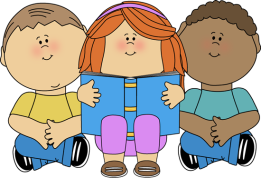 During the month of October, our third grade scholars have been building mastery in a variety of ELA standards and skills!ReadingDescribing characters in a story and explaining how their actions contribute to the sequence of events.Understanding characters’ motivations and actions through texts.Distinguishing the reader’s point of view from that of the narrator or characters.We have added:Determine a central idea (main idea) and support with evidence from the textWhat is a possible message or lesson we can learn from the text?All standards introduced in Reading are ongoing throughout the year!WritingOpinion writingDeveloping a three paragraph essay with an introduction, body paragraph and conclusion.Citing evidence from the text to support the writer’s opinion.Responding to all questions in written forms using the RAS method: 1. Use words from the question restated in the response, 2. Answer the question being asked, and 3. Support your response with evidence from the text.Support at Home:Complete monthly choice board activities.Read 30 minutes a night with your scholarLibrary book exchange day is every WednesdayUtilize Study Island for additional support: Each scholar has his/her own learning pathway through NWEA. Please ask him/her to show you!Ask your scholar questions about reading:Examples: Who are the main characters?What was the problem in this chapter? How was it solved? Retell the story in order. 